КОМИТЕТ ПО ОБРАЗОВАНИЮ АДМИНИСТРАЦИИ ГОРОДСКОГО ОКРУГА ПОДОЛЬСКМУНИЦИПАЛЬНОЕ  УЧРЕЖДЕНИЕ ДОПОЛНИТЕЛЬНОГО ОБРАЗОВАНИЯ ЦЕНТР ДЕТСКОГО ТВОРЧЕСТВАДиагностический  материал для проведения  текущего контроляпо программе «Юный дизайнер» (старт, база)2-ой год обученияпедагог дополнительного образованияИвонинская Оксана АлександровнаГ.о. Подольск2018 г.Для объединения «Юный дизайнер»  2-го обученияМетодическое описание.Предназначена для учащихся 2-го года обучения объединения «Юный дизайнер». Возраст детей 9-11лет. Состоит из теоретической и практической части.Время выполнения рассчитано на 2 занятия по 45 минут.Цель: проконтролировать усвоение материала учащимися по программе «Юный дизайнер» за первое  полугодие.Система оценивания заданий:теоретические вопросы по каждому блоку по 1 баллу за верный ответ;практические задания  максимальная оценка - 5 баллов КОНТРОЛЬНЫЙ ОПРОС«РАДУЖНЫЙ КОТ-2»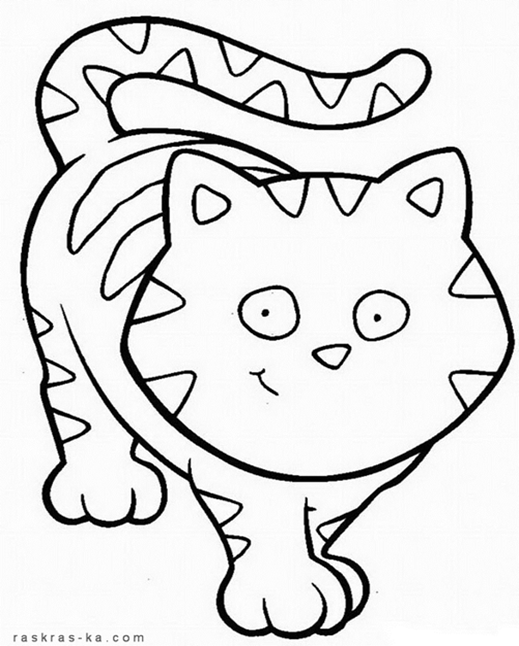 по теоретическим знаниям программы«Юный дизайнер»Для детей 2-го года обученияФ.И. обучающегося ____________________________(           лет)Педагог:     Ивонинская Оксана Александровна2018г.  Тестирование для обучающихся 2-го года обученияРАДУЖНЫЙ КОТ -2Фамилия Имя __________________________________( …..лет)1. Теория- живопись, рисунок2.Декоративное творчество.3. Цветоведение1. Цвет спектра радуги всегда располагается в такой последовательности:     а ) желтый, красный, синий, зеленый, фиолетовый, оранжевый, голубой;     б) красный, оранжевый, желтый, зеленый, голубой, синий, фиолетовый;     в) красный, желтый, зеленый, оранжевый, голубой, синий, фиолетовый;     г) фиолетовый, синий, голубой, зеленый, оранжевый, красный, желтый.2. Что бы нарисовать светлую картину, какой цвет надо добавить в краски?____________________________________________________3. Что бы нарисовать вечер какой цвет добавите в краски?_________________________________________________________5. Как смешать краску для подмалёвка  в городецкой росписи  (правильное подчеркнуть):любой цвет с чёрнымлюбой цвет с краснымлюбой цвет с белымсиний и жёлтыйРешите цветные примеры:синий+красный =               жёлтый+синий=красный +жёлтый=Основные  цвета (подчеркните верный ответ):жёлтый, красный, зелёныйжёлтый, синий, красныйкрасный, синий, зелёныйПочему главные цвета называются «главными» (объясните)__________________________________________________Преобразуй элементы в картину. (объедини, дорисуй, создай образ или рисунок в любом жанре)Оценка_______________________________уровень4 год обученияОценка «5»Решение всех вопросов - максимум 1ошибка, недочет.Оценка «4»3-4 ошибкиОценка «3»5 ошибок№ВопросыОтветы1.Как называется жанр изобразительного искусства, в котором изображают природу?ЖивописьАнималистический жанрНатюрмортПейзажПортрет2.Выразительные средства в живописиЛиния, штрихОбъёмЦветовое пятно, мазок, колорит, композицияМазокЛиния3.Материалы, испльзуемые в графикеАкварельГлинаПластилинКарандаш, уголь, фломастерыГуашь4.Как называется жанр изобразительного искусства, в котором изображают человека?ПейзажПортретНатюрмортАнималистический жанр5.Как называется жанр изобразительного искусства, в котором изображают неодушевлённые предметы организованные в  группу?АвтопортретПейзажЖивописьПортретНатюрморт6.Художественные материалы, используемые на уроках ИЗОГуашьМаслоАкварельАкрилПастельУгольТушь Вопросыответы1.Название Городецкая роспись произошло от слов (подчеркнуть)Город, городской, гора, городить, Городец2.Подчеркнуть мотивы городецкой росписиКот, конь, ромашки, тюльпаны, розан, бутон, листок,  батон, бетон, подмалёвок, фазан, жар-птица, клубничка.3.Народные промыслы  «Гжель» это - мастер украшений…а) фарфора       б) посуды               в) подносов4.Как получается голубой цвет в гжели?а) посуду раскрашивают синей краскойб) при обжиге черный цвет (кобальт) меняет цвет5.Гратаж это -А)  одеждаБ)жанр искусства В) техника рисования6.Рецепт солёного теста:А)вода, сахар, какао, мукаБ)вода, соль, мукаД)вода, соль, мука, масло.